                PIETEIKUMA FORMA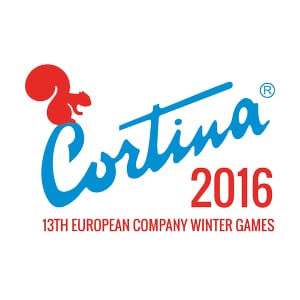 13. Eiropas kompāniju ziemas sporta spēles 2016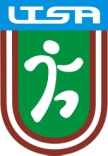 Cortina d’Ampezzo (Itālija)9.03.2016.- 13.03.2016.Organizācijas/kluba nosaukums: ____________________________________________Adrese: ___________________________________________ Pasta indekss: LV ______Kontaktpersona (vārds, uzvārds): ____________________________________________Tālrunis: _______________ e-pasts: _____________________Sporta veids _____________________ Kopējais dalībnieku skaits: ______________Izvietošana viesnīcāsViesnīcas kategorija: ________________________________________________________Divvietīgi numuriņi (skaits): __________________________________________________Vienvietīgi numuriņi (skaits): _________________________________________________Ar šo pieteikumu piesakām dalību 13. Eiropas kompāniju ziemas sporta spēlēs 2016, apņemamies noteiktajos termiņos iesniegt nepieciešamo papildinformāciju, kā arī nokārtot finansiālās saistības.Organizācijas/kluba vadītājs: _________________________________________________/vārds, uzvārds/Paraksts: _________________________________________________________________2015. gada „____.” _________________________________________________________Nr.Vārds, UzvārdsDzimšanas datums